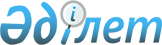 Б.С.Камалиев туралыҚазақстан Республикасы Үкіметінің 2004 жылғы 21 шілдедегі N 776 Қаулысы

      Қазақстан Республикасының Үкіметі қаулы етеді:       Берік Сайлауұлы Камалиев Қазақстан Республикасы Премьер-Министрінің кеңесшісі болып тағайындалсын.        Қазақстан Республикасының 

      Премьер-Министрі 
					© 2012. Қазақстан Республикасы Әділет министрлігінің «Қазақстан Республикасының Заңнама және құқықтық ақпарат институты» ШЖҚ РМК
				